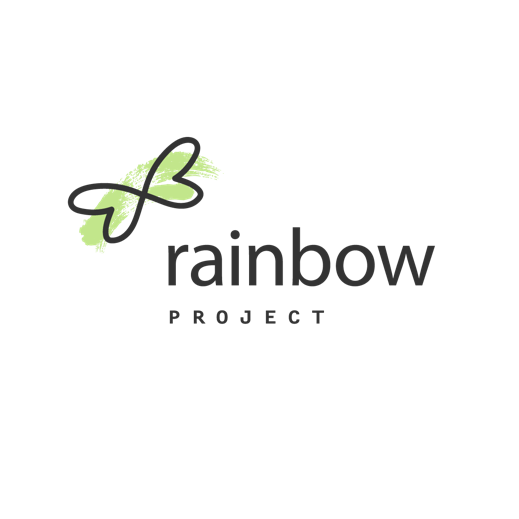 Completion Date:      Please indicate your relationship to The Rainbow Project (select all that apply): Applicant		 Board of Directors	 Consumer	 Contractor Staff		 VolunteerWhich race(s) do you most closely identify with (select all that apply)? African American/Black	 American Indian OR Alaska Native Asian				 Native Hawaiian OR Other Pacific Islander White/Caucasian		 Something else (specify):      Are you of Mexican, Puerto Rican, Cuban, Central OR South American, OR another Spanish culture of origin? No		 YesWhich gender to you most closely identify with? Female		 Gender Fluid		 Male		 Non-binary Transgender	 Something else (specify):      What age bracket to you fall within? 18-24	 25-34	 35-44	 45-54	 55-64	 65 & overDo you identify as someone living with a disability? No		 YesPlease list your zip code:      Have you ever served in the Armed Forces or are you currently serving in the Armed Forces? No		 YesDo you qualify for any of the following: BadgerCare/Medicaid, FoodShare (SNAP), SSI, Housing Assistance, Wisconsin Works (W-2), Free or Reduced Lunch, Childcare Assistance, TANF, Wisconsin Shares, WIC, WHEAP No		 Yes